How do Bees make Honey?  Bees will fly many miles to find and collect nectar. Bees visit 100 flowers to fill up their stomachs, then fly back to their hive.    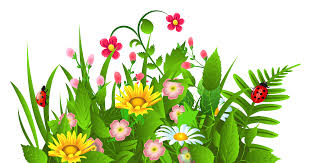 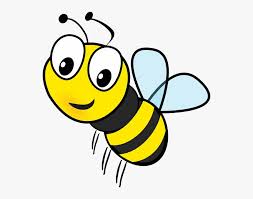 Bees have two stomachs one for feeding and one for honey.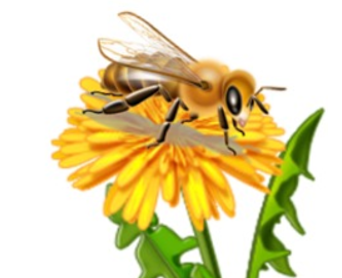 Bees drink the nectar and store it in their honey stomach where enzymes start to break it down into simple sugars.Once their honey stomach is full, bees fly back to their hive and share the nectar with other bees to add more enzymes to it.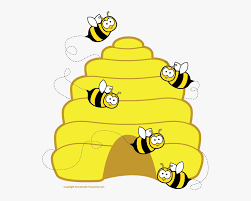 The bee tells other bees where to find the nectar so they can go gather more!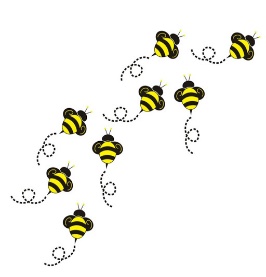 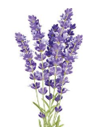 After the nectar has been shared with the other bees and the enzymes have broken it down into sugars, the newly created runny honey is put into honeycomb to be stored.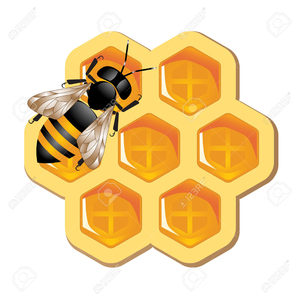 Bees will then fan their wings to dry out the honey. When it is dry enough, they will seal it with wax so that it stays good.Honey is very good for our health, it can be used to heal cuts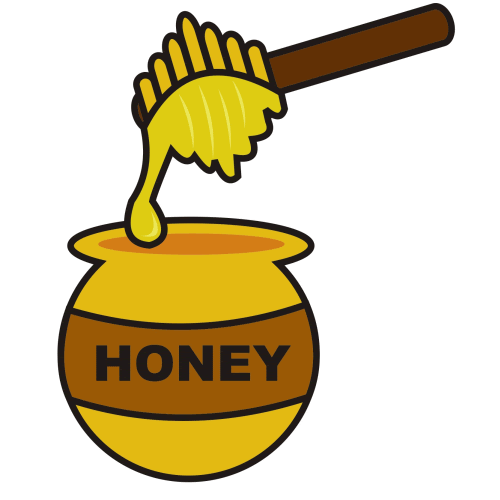 Make a Bee Bath Do Bees need to drink water?              Yes, Bees need to drink water, so they keep hydrated just like us.What will I need?Shallow containerStones WaterChoose a shallow dish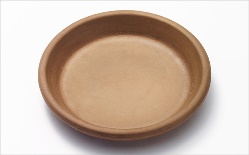 Collect some small stones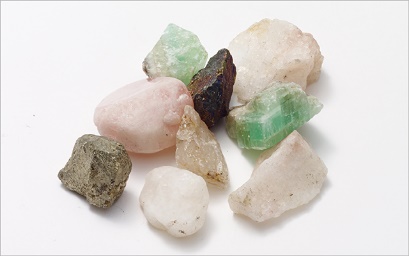 Put the stones into your dish. The Bees will stand on the stones and will be able to drink safely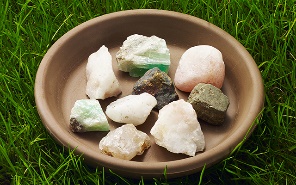              Fill the Bee bath up with water, don’t forget to top it up with water every day 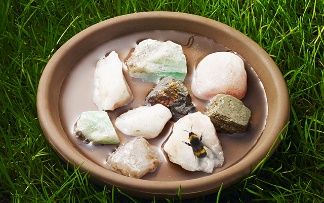            Make sure you find a nice sunny position that’s sheltered, somewhere you think the Bees would like to go for a drink How do Bees use water to cool their hive?Bees are very clever; they use water to cool down their Hive’sThe water collector bees fill their stomachs up with water and then fly back to the Hive. They regurgitate the water and other bees drink it up and spit the water out all over the hive to keep it cool.Next time you see a Bee in your garden, say a big thank youto them for all they do for us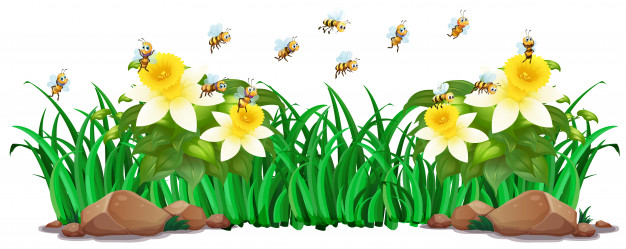 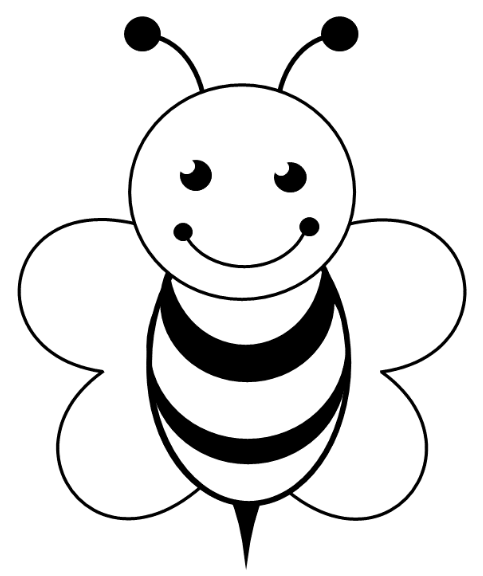 Colour your Bumble BeeCan you help the bee to find the flowers?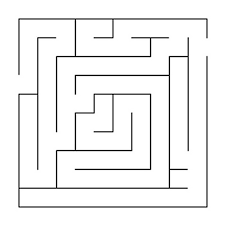 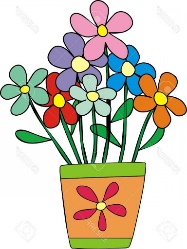                              The Bee Quiz                         Quiz answers – Bee Quiz 2 stomachsPlant lots of colourful plantsBlueThe bees visit 100 flowersTrueFalseFalseIn a HiveBees produce 5 grams 10)Spit water all over the hiveHow can we help the environment?How many can you do in a week?Re-use your water bottle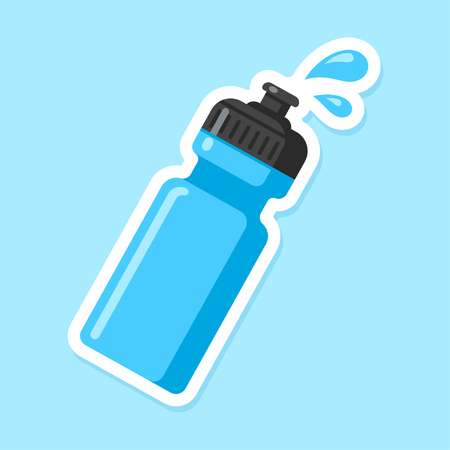 Save Water – when you brush your teeth or have a shower, make sure you only use the water youneed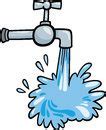 Collect rainwater and use it to water the plants in the garden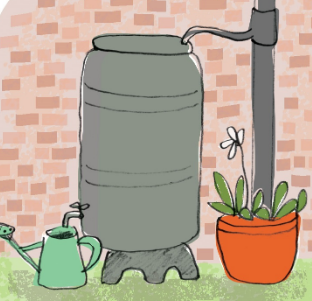 Save electricity, turn off the lights when you’re not in the room. Unplug your TV 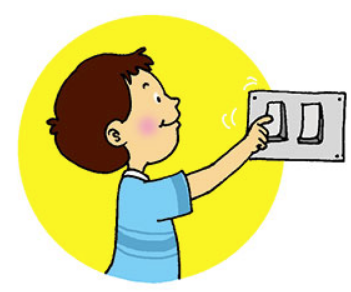 Have fun outside, riding your bike, going to the park, going for walks. Put away your games and turn the TV off for a while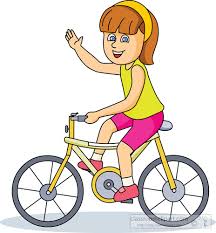 Start looking at what you can recycle – have a look at how you can reuse different things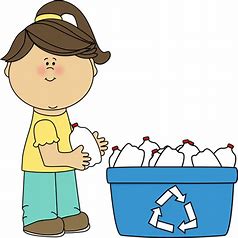 Have a go at growing your own vegetables in the garden. See how they grow and enjoy eating them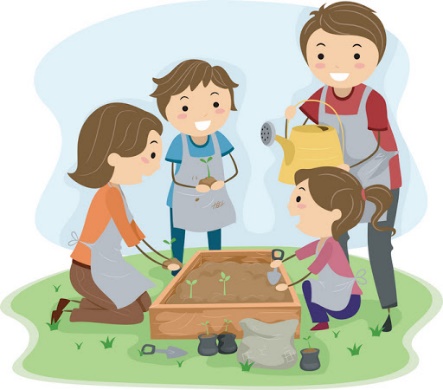 These are just some of the fruit and vegetables bees                    Pollinate, without bees these wouldn’t growThese are just some of the fruit and vegetables bees                    Pollinate, without bees these wouldn’t growThese are just some of the fruit and vegetables bees                    Pollinate, without bees these wouldn’t growThese are just some of the fruit and vegetables bees                    Pollinate, without bees these wouldn’t growThese are just some of the fruit and vegetables bees                    Pollinate, without bees these wouldn’t growBee facts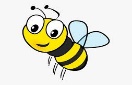 All worker bees are female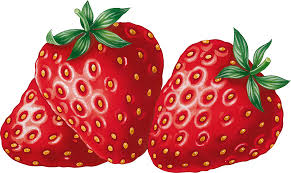 Strawberries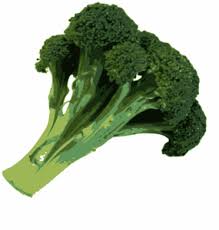 Broccoli Bee facts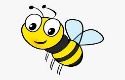 Honey is very good for you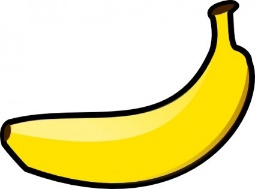 BananaBee factsA Bee produces about 5 grams of honey in her lifetime 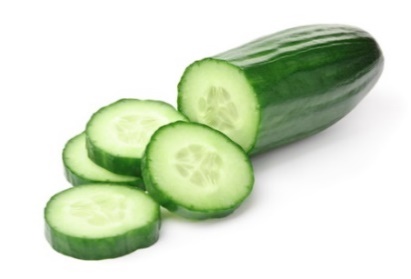 Cucumber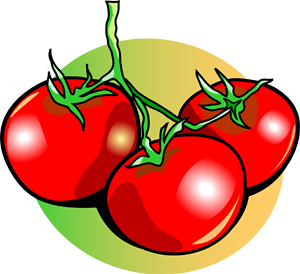 Tomato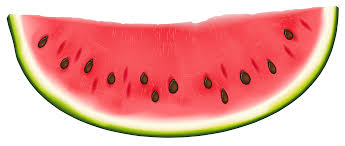 Melon Bee factsTo get more Bees in your garden plant flowers with lots of colour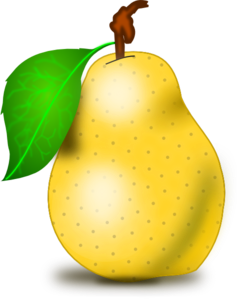 Pear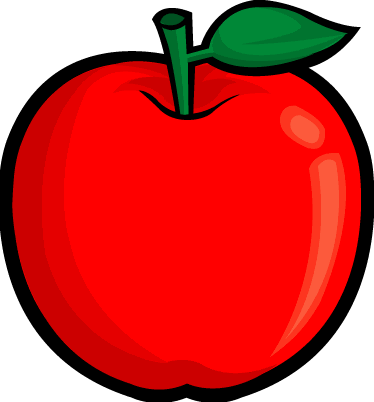 AppleBee factsBees love the colour blue they love LavenderHow many stomachs do bees have?412How do you get bees to visit your garden?Put a welcome sign outPlant lots of colourful plantsDon’t have any plants in your gardenWhat’s the bees favourite colour?BlueBrownBlack How many flowers do the bees need to visit to fill up their honey stomach?20100500All worker bees are femaleTrueFalseHoney is very bad for youTrueFalseBees never drink waterTrueFalseWhere do bees live?In a HiveIn a bucketIn a drainIn a bee’s lifetime, how much honey do they produce?20 grams100 grams5 gramsHow do bees keep the hive cool?Pour water all over itPlug a fan inSpit water all over the hive